Dr. JAMIL A. J. OWDA                                      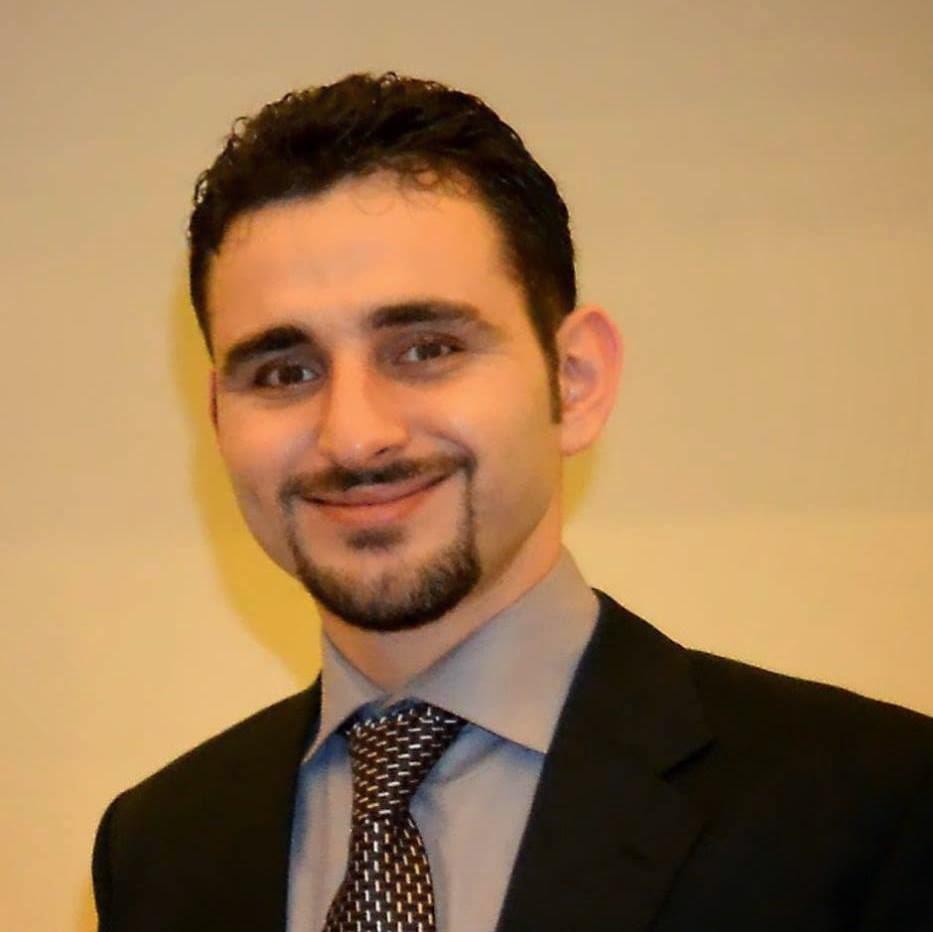 EMAIL: jamil.owda@aaup.eduMOBILE # 00972 599 599 007EDUCATION: Certified Workshops attended Communication skills workshop “ WHO collaborating center for research & training in educational development of health personal”Research methodology , biostatistics & dissertation writing “ WHO collaborating center for research & training in educational development of health personal”Primary surgical skills workshop“ WHO collaborating center for research & training in educational development of health personal”Introduction to computer & internet workshop  “ WHO collaborating center for research & training in educational development of health personal”WORKING EXPERIENCE:1.5 year house job experience at PUNJAB DENTAL HOSPITAL, Lahore, Pakistan. (1 year house job training at OMFS and 6 months at other different dentistry depts.)  from 01/03/2009--- 15/08/2010.5 years Residency at department of oral and Maxillofacial Surgery, Mayo hospital, Lahore.27/08/2010--- 26/08/2014. .Rotations as part of the residency program : 2 months at Plastic Surgery Dept , 2 months at Neurosurgery Dept. , 2 months at E.N.T. Dept. , 2 months at General surgery Dept. , 2 months at General Anesthesia Dept , 1 month at Orthodontics Dept. , 1 month at Prosthodontic Dept.Teaching and lecturing of BDS final year and 1st year students during the residency period , and giving lectures and hands on workshops at Palestinian dental council, Tulkarem branch. 3 years working experience/part time job as Oral surgeon at MIDCITY HOSPITAL, DR. EHSAN UL HAQ DENTAL, ORAL & MAXILLOFACIAL SURGERY CLINIC, Lahore, Pakistan.  Since 01/09/ 2012--- 30/8/2015. Working as Oral & Maxillofacial Surgeon  at AL-ZAKAT HOSPITAL , Tulkarm - Palestine.  Since 1/7/2016 - till date .Assistant professor at ARAB AMERICAN UNIVERSITY,  Palestine.  since October 2018 - till date. SKILLS:Patient communication and treatment planning.Excellent Skills at minor and major oral surgeries (impactions, cysts, alveoloplasty, implant, fracture management, etc.)Researches and article writing.Students teaching and communicating. LANGUAGES Arabic English Urdu .Secondary high school   2002-2003ALFADELYIA HIGH SCHOOL- PALESTINEBACHELOR OF DENTAL SURGERY (BDS)05/01/2004-09/01/2009De’MONTMORENCY COLLEGE OF DENTISTRY LAHORE.UNIVERSITY OF HEALTH SCIENCES, PAKISTAN. HOUSE JOB01/03/2009-15/08/2010PUNJAB DENTAL HOSPITAL, PAKISTAN.ORAL& MAXILLOFACIAL SURGERY TRAINING /RESIDENCY (including rotations)27/08/2010-10/11/2015 5 YearsDEPARTMENT OF ORAL& MAXILLOFACIAL SURGERYMAYO HOSPITAL LAHORE PAKISTAN   BDSPalestinian equivalence exam MARCH / 2016PALESTINIAN MEDICAL & DENTAL COUNCIL (ORAL& MAXILLOFACIAL SURGERY)PALESTINIAN BOARD          MAY /2017PALESTINIAN MEDICAL & DENTAL COUNCIL 